Извещение № 2/2018 о проведении закупки на право заключения договора   От 18.01.2018 гГенеральный директор                                                                                          Д.Р.Геворкова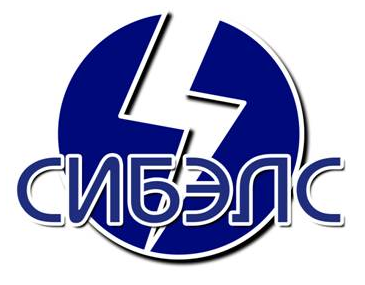 Общество с ограниченной ответственностью«Сибирские электросети»Юр.адрес:630105, г. Новосибирск, ул. Рельсовая 9, оф.20Факт.адрес:630001, г.Новосибирск, ул.Сухарная 96/2, оф.6ИНН 7017299744КПП540201001тел. 8 (383) 209 06 43, факс 8 (383) 209 06 42sibirskie.elektroseti@yandex.ruр/с40702810900730001638филиал «Сибирский» Банка ВТБ ПАО в г. Новосибирскек/с 30101810850040000788БИК 045004788ИНН / КПП 7702070139/540643001Наименование закупкиОказание возмездных услуг по оперативно-техническому обслуживанию объектов электрических сетей.Способ проведения закупкиЗапрос предложенийЗаказчик:Наименование организацииМестонахождениеООО «Сибирские электросети»Россия, 630001, г. Новосибирск, ул. Сухарная 96/2, оф.6.Контактная информация:ФИОАдрес электронной почтыТелефон/факс       Дополнительная по техническим вопросам                           Леонтьева Наталья Александровнаleontyeva.na@sibels.ru.8-(383) 209 06 43/  209 06 42Медведева Ольга Александровна    medvedeva.oa@sibels.ruПредмет договораОказание возмездных услуг по оперативно-техническому обслуживанию объектов электрических сетей.Начальная (максимальная) цена договора    с НДС15 576 137,26  российский рубльИнформация о товаре:Классификация по ОКДП 2Классификация по ОКВЭД 2ЕИКоличествоСрок оказания услугМесто оказания услуг33.1433.14Условная единица1287,38 С 01.02.2018 г.  и по 31.12. 2018 г.В соответствии с техническим заданиемИнформация о документации по закупкеСрок предоставленияМесто предоставленияПорядок предоставленияс 19.01.2018 по 25.01.18Россия, 630001, г. Новосибирск, ул. Сухарная 96/2, оф.6.Предложение должно быть подано в следующем порядке: конверт с оригиналом предложения должен быть представлен по адресу г. Новосибирск, ул. Сухарная 96/2, оф.6, приемная ООО «Сибирские электросети» с документами указанными в документации по запросу предложений в срок, указанный в извещении о проведении запроса предложений. В случае невозможности предоставления Участником ценового предложения и документов, перечисленных в документации на бумажном носителе, допускается представление вышеуказанных документов в  электронной форме  в форматеpdfв адрес Заказчика на адрес электронной адрес почты leontyeva.na@sibels.ru. с приложением подтверждающего документа об отправке конверта с документами.Сайты на  которых размещена документацияwww.zakupki.gov.ru и www.sibels.ruПлата за предоставление документацииНе требуетсяДата и время окончания подачи заявок (по местному времени):     25.01.18 в 15 часовДата и время рассмотрения заявок (по местному времени)26.01.18 в 11 часовДата и время  оценки заявок (по местному времени), подведение итогов26.01.17 в 12 часовДанный Запрос предложений не является торгами (конкурсом или аукционом), и его проведение не регулируется статьями 447-449 части первой Гражданского кодекса Российской Федерации, п.2 ст. 3 Федерального закона от 18.07.2011 № 223-ФЗ «О закупках товаров, работ, услуг отдельными видами юридических лиц». Данный Запрос предложений также не является публичным конкурсом и не регулируется статьями 1057-1061 части второй Гражданского кодекса Российской Федерации. Заказчик имеет право отказаться от всех полученных Заявок по любой причине или прекратить процедуру Запроса предложений в любой момент, не неся при этом никакой ответственности перед потенциальными участниками и участниками закупки.Данный Запрос предложений не является торгами (конкурсом или аукционом), и его проведение не регулируется статьями 447-449 части первой Гражданского кодекса Российской Федерации, п.2 ст. 3 Федерального закона от 18.07.2011 № 223-ФЗ «О закупках товаров, работ, услуг отдельными видами юридических лиц». Данный Запрос предложений также не является публичным конкурсом и не регулируется статьями 1057-1061 части второй Гражданского кодекса Российской Федерации. Заказчик имеет право отказаться от всех полученных Заявок по любой причине или прекратить процедуру Запроса предложений в любой момент, не неся при этом никакой ответственности перед потенциальными участниками и участниками закупки.